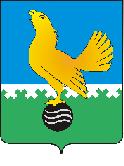 Ханты-Мансийский автономный округ-Юграмуниципальное образованиегородской округ город Пыть-ЯхАДМИНИСТРАЦИЯ ГОРОДАтерриториальная комиссия по делам несовершеннолетних и защите их прав  www.pyadm.rue-mail: adm@gov86.orge-mail:kdn@gov86org.ruг.   Пыть-Ях,  1 мкр.,  дом  № 5,  кв.  № 80                                                                     р/с 40101810900000010001                                                                                                                                               Ханты-Мансийский автономный округ-Югра                                                                       УФК по ХМАО-ЮгреТюменская      область     628380                                         МКУ Администрация г. Пыть-Яха, л\с 04873033440)тел.  факс  (3463)  46-62-92,   тел. 46-05-89,                                        РКЦ Ханты-Мансийск г. Ханты-Мансийск42-11-90,  46-05-92,  46-66-47                                                                             ИНН 8612005313   БИК 047162000                                                                                                                                                                                                                                                                                                                                                                                                                                                                                      ОКАТМО 71885000 КПП 861201001                                                                                                                                    КБК 04011690040040000140ПОСТАНОВЛЕНИЕАктовый зал администрации города Пыть-Яха по адресу: г. Пыть-Ях, 1 мкр. «Центральный», д. 18а, в 14-30 часов (сведения об участниках заседания указаны в протоколе заседания территориальной комиссии).23.12.2016        								                          № 470О результатах занятости несовершеннолетних, находящихся в социально опасном положении, за 2016 год,и реализации программ дополнительного образования на базе образовательных организаций, учреждений спорта и культуры,иных организаций 	Субъектами системы профилактики безнадзорности и правонарушений несовершеннолетних в течение 2016 года организована и проведена индивидуальная профилактическая работа в отношении несовершеннолетних, находящихся в социально опасном положении, направленная на вовлечение их в организационные формы занятости (информация субъектов системы профилактики прилагается).Субъектами системы профилактики безнадзорности и правонарушений несовершеннолетних в течение 12 месяцев 2016 года путем письменных приглашений, уведомлений, в ходе рейдовых мероприятий проводилась индивидуальная профилактическая работа, направленная на информирование родителей  подростков, находящихся в социально опасном положении, о мероприятиях, проводимых учреждениями дополнительного образования, здравоохранения о формах занятости,  трудоустройства, оздоровления, отдыха детей.  Информация о спортивных секциях, клубных формированиях, о мероприятиях, проводимых МБУ Центр «Современник», БУ ХМАО-Югры «Комплексный центр социального обслуживания населения "Гелиос, о формах оздоровления для детей и подростков размещена на информационных стендах,  официальных сайтах учреждений спорта и культуры, образовательных организациях,   администрации города Пыть-Яха, БУ ХМАО – Югры «Пыть-Яхская окружная клиническая больница», КЦСОН «Гелиос», на сайте «Мы – молодые!» http://my-molodye.org/, «Одноклассники», «В контакте»,  в новостном сюжете  ТРК «Пыть-Яхинформ», еженедельнике «Новая северная газета». Ежемесячно отделом по осуществлению деятельности территориальной комиссии по делам несовершеннолетних и защите их прав при администрации города Пыть-Яха субъектам системы профилактики безнадзорности и правонарушений несовершеннолетних направляется пофамильный список несовершеннолетних, находящихся в социально опасном положении, для своевременной организации индивидуальной профилактической работы по вовлечению их в организационные формы занятости. Также отделом по осуществлению деятельности территориальной комиссии направляются списки родителей несовершеннолетних, находящихся в социально опасном положении, с целью оказания содействия родителям в трудоустройстве.  В течение 2016 года  на заседаниях территориальной комиссии неоднократно рассмотрены результаты работы проводимой субъектами системы профилактики  безнадзорности и правонарушений несовершеннолетних по вовлечению несовершеннолетних, находящихся в социально опасном положении, в организационные формы отдыха, занятости и трудоустройства (постановления от 13.04.2016 № 155, от 29.06.2016 № 272, от 27.07.2016 № 304, от 24.08.2016 № 326, от 07.09.2016 № 335). С целью организации занятости несовершеннолетних, в том числе, находящихся в социально опасном положении, субъектами системы профилактики реализуются программы дополнительного образования на базе образовательных организаций, учреждений культуры, спорта и иных организаций. В 2016 году учреждениями физической культуры и спорта с участием несовершеннолетних, в том числе, находящихся в социально опасном положении, проведено 50 городских мероприятий. Общее количество несовершеннолетних, принявших участие 2528 детей, в том числе находящихся в социально опасном положении и трудной жизненной ситуации: в 1 квартале -68 детей, во 2 квартале-39 детей, в 3 квартале-29 детей, с октября по декабрь -20 детей. Для детей и подростков города Пыть-Яха функционируют отделения по видам спорта в 2-х учреждениях дополнительного образования подведомственных отделу по физической культуре и спорту администрации города Пыть-Яха:- МБУДО специализированная детско-юношеская школа олимпийского резерва (спортивный зал вольной борьбы по адресу: 1 мкр., д.11 «а» и спортивный зал бокса по адресу: 6 мкр., д.33) отделения вольной борьбы и бокса;-МБУ ДО «Детская – юношеская спортивная школа» (спортивно-оздоровительный комплекс «Атлант» ул.Св.федорова, д.23, модульная лыжная база по ул. Православная): отделения волейбола, спортивной аэробики, лыжных гонок, баскетбола, мини-футбола, айкидо, пауэрлифтинга, дзюдо, армейского рукопашного боя. Учреждения дополнительного образования осуществляют тренировочную и воспитательную работу с юными спортсменами и обеспечивает начальную и базовую подготовку для специализации в определенном виде спорта. В течение года спортивные школы проводят физкультурно-оздоровительную  и воспитательную работу среди детей и подростков, направленную на укрепление их здоровья и всестороннее физическое развитие; в процессе систематических занятий тренеры-преподаватели выявляют способных детей и подростков для привлечения их к специализированным занятиям спортом. Основными формами образовательного процесса и процесса спортивной подготовки являются групповые тренировочные и теоритические занятия, работа по индивидуальным планам, медико-восстановительные мероприятия, тестирование и медицинский контроль, участие в соревнованиях, матчевых встречах, тренировочных сборах, инструкторская и судейская практика. В общеобразовательных организациях реализуются программы, направленные на законопослушное поведение несовершеннолетних: «Школа менеджеров «Закон и порядок» для учащихся 5-9 классов. Комплексная целевая программа «Правильный выбор» с социально-правовым направлением для обучающихся 1-11 классов и родителей. Программа профилактики ПАВ (табакокурение, алкоголизм, наркомания) «Линия жизни» для учащихся 9-11 классов. Коррекционно-развивающая программа психологической поддержки с неуспевающими обучающимися «Путь к успеху» для 1-11 классов. Программа «Профилактика экстремистской деятельности, гармонизация межэтнических отношений, недопущению проявления фактов национализма и ксенофобии среди несовершеннолетних». Рабочая программа по выбору «Закон и подросток», программа «Азбука юного гражданина» ступень обучения 1-4 классы. Программа «Воспитание законопослушного гражданина» разработана для учащихся 1-11 классов. Образовательная программа внеурочной деятельности «Закон обо мне, мне о законе» для учащихся 5-9 классов. Центр детского творчества  - 3 программы (1 ступень с 1-4 классы «Академия волшебных наук», 2 ступень – с 5-7 классы «школа лидерского мастерства», 3 ступень 8-9 классы  «Союз молодежного самоуправления»). МБОУ ДОД «Детская школа искусств» реализуется 18 дополнительных общеобразовательных программ и 6 дополнительных предпрофессиональных программ.С целью организации занятости несовершеннолетних, состоящих на патронатном сопровождении в БУ ХМАО – Югры «Комплексный центр социального обслуживания населения «Гелиос» в летний период реализуется программа летнего досуга несовершеннолетних «Летняя мозаика». Целью программы «Летняя мозаика» является - организация летней занятости несовершеннолетних через развитие творческих способностей и формирование активной жизненной позиции, лидерских качеств. Для детей организованы групповые занятия, направленные на развитие творческих способностей, мероприятия, посвященные различным праздничным датам (День защиты детей, День семьи, День любви и верности, День флага России и др.) во взаимодействии с другими структурами системы профилактики. В период реализации программы в 2016 году охвачено 67 несовершеннолетних, находящихся в социально опасном положении. Также в рамках приказа Депсоцразвития Югры от 17.10.2016 г. № 695-р «Об организации отдыха детей в муниципальном бюджетном учреждении автономного округа «Центр специальной подготовки «Сибирский легион», г. Сургут в 2016 году» г. Пыть-Яху выделено 5 путевок для организации отдыха детей, находящихся в трудной жизненной ситуации и признанные нуждающимися в социальном обслуживании БУ «КЦСОН «Гелиос». Управлением социальной защиты населения по городу Пыть-Яху сформирована группа детей, в составе 5 мальчиков в возрасте 12-13 лет. Группа детей направлена на отдых в специализированный (профильный) военно-спортивный лагерь на период с 31.10.2016 по 06.11.2016.По результатам анализа статистических данных по итогам проведенной работы в январе - декабре 2016 года по вовлечению в организованные формы занятости несовершеннолетних, состоящих на различных видах учета, 66 детей посещали дворовые клубы по месту жительства, спортивные секции в учреждениях физкультурно-спортивной направленности и учреждения культуры, 8 детей посещали школу менеджера «Закон и порядок» на базе образовательной организации, 5 человек посещали пришкольные лагеря с дневным пребыванием детей, 4 детей находились в реабилитационных центрах, 30 человек в летний период 2016 года выезжали в отпуск с родителями за пределы города Пыть-Яха, 16 человек трудоустроены через МАТ «Стимул» и КУ «Пыть-Яхский центр занятости». За период летних каникул увеличилось посещений детьми, состоящих на различных видах учета, выставок, экспозиций, игровых программ, проводимых учреждениями культуры, из числа указанной категории детей увеличилось число читателей в библиотеках. По состоянию на 25.12.2016 в территориальной комиссии на профилактическом учете состоит 78 несовершеннолетних, находящихся в социально опасном положении, благодаря совместным усилиям полиции, центра занятости населения, образовательных организаций, учреждений молодежной политики, культуры и спорта удалось обеспечить занятость значительного количества подростков из этого числа: 44 детей посещают дворовые клубы по месту жительства, 23 спортивные секции в учреждениях физкультурно-спортивной направленности и учреждения культуры, 2 находятся в реабилитационных центрах, 9 человек обучаются в колледже за пределами города.Руководствуясь п. 13  ст. 15 Закона Ханты-Мансийского автономного округа – Югры от 12.10. 2005  № 74-оз «О комиссиях по делам несовершеннолетних и защите их прав в Ханты - Мансийском автономном округе - Югре и наделении органов местного самоуправления отдельными государственными полномочиями по образованию и организации деятельности комиссии по делам несовершеннолетних и защите их прав,ТЕРРИТОРИАЛЬНАЯ КОМИССИЯ  ПОСТАНОВИЛА:Информацию МБУ Центр «Современник» (исх. № 941 от 13.12.2016), БУ ХМАО – Югры «Пыть-Яхская окружная больница» (исх. № 6394 от 15.12.2016), отдела по физической культуре и спорту администрации города Пыть-Яха (исх.№ 20-882 от 13.12.2016, № 20-901 от 16.12.2016), отдела по культуре и искусству администрации города Пыть-Яха (исх. № 19-696 от 15.12.2016, № 19-699 от 16.12.2016), БУ ХМАО – Югры «Комплексный центр социального обслуживания населения «Гелиос» (исх.№ 15/09-Исх-2629 от 15.12.2016), Департамент образования и молодежной политики администрации города Пыть-Яха (исх.№ 16-2848 от 20.12.2016), Управление социальной защиты населения по городу Пыть-Яху (исх.№ 15.11-Исх-3432 от 20.12.2016) принять к сведению.Признать работу субъектов системы профилактики безнадзорности и правонарушений несовершеннолетних по организации досуга, трудоустройства, оздоровления несовершеннолетних, находящихся в социально опасном положении, за 12 месяцев 2016 года удовлетворительной.Субъектам системы профилактики безнадзорности и правонарушений несовершеннолетних обеспечить в 2017 году 100% занятость, трудоустройство, оздоровление, отдых, несовершеннолетних, находящихся в социально опасном положении, в том числе получения ими образования 2016-2017 (при необходимости).Начальнику отдела по организации деятельности территориальной комиссии по делам несовершеннолетних и защите их прав при администрации города Пыть-Яха (А.А.Устинов):обеспечить в 2017 году ежемесячное направление субъектам системы профилактики безнадзорности и правонарушений несовершеннолетних списков несовершеннолетних, находящихся в социально опасном положении, в срок до 15 числа следующего за отчетным, с целью своевременной организации отдыха, оздоровления, трудоустройства;обеспечить в 2017 году ежемесячное направление в КУ «Пыть-Яхский центр занятости населения» списки родителей (законных представителей), находящихся в социально опасном положении, с целью информирования о возможности получения государственных услуг в области содействия занятости населения, в срок до 15 числа следующего за отчетным;  обеспечить в 2017 году рассмотрение на заседаниях территориальной комиссии информации о результатах индивидуальной профилактической работы по организации отдыха, оздоровления, трудоустройства, занятости несовершеннолетних, находящихся в социально опасном положении, проводимой субъектами системы профилактики безнадзорности и правонарушений несовершеннолетних.Директорам МБОУ СОШ №№ 1,2,4,5,6 (Л.В.Мартынкевич, С.В. Шатунова, Е.В.Хахулина, Ф.Г.Петрова, О.Г.Поштаренко):обеспечить ежемесячное направление списков несовершеннолетних, состоящих на внутришкольном учете в территориальную комиссию, с указанием Ф.И.О. ребенка,  даты рождения, класса, даты и основания постановки на учет, занятости в свободное от учебы время, Ф.И.О. родителей (законных представителей), контактных телефонов, в срок до 01 числа следующего за отчетным.Директору МБУ «Центр профилактики употребления психоактивных веществ среди детей и молодежи «Современник» (Т.А.Бачаева), начальнику отдела по физической культуре и спорту администрации города Пыть-Яха (О.В. Турханцева), начальнику отдела по культуре и искусству администрации города Пыть-Яха (Т.В.Токарева), главному врачу БУ ХМАО-Югры «Пыть-Яхская окружная клиническая больница" (О.Г.Руссу), Директору МАУ ГЛБ «Северное сияние» (И.И.Дудник):обеспечить направление в территориальную комиссию информации о количестве вовлеченных подростков, находящихся в социально опасном положении  (оздоровление, трудоустройство, отдых, посещение клубных формирований, спортивных секций и т.д.) и формах их занятости (согласно списка, предоставляемого отделом по осуществлению деятельности территориальной комиссии), в срок до 01 числа следующего за отчетным;обеспечить  направление в территориальную комиссию подробной текстовой и статистической информации о проведенной индивидуальной профилактической работе и результатах отдыха, оздоровления, занятости, трудоустройства в отношении каждого несовершеннолетнего, находящегося в социально опасном положении (согласна списка, предоставляемого отделом по осуществлению деятельности территориальной комиссии), с указанием мероприятий, охватом количества человек, причин и условий, способствующих не полной занятости несовершеннолетних, в срок до 01.04.2017 (за январь, февраль, март),  до 01.06.2017 года (за апрель, май 2017 года), до 25.06.2016 года (за июнь), до 25.07.2017 года (за июль), до 25.08.2017 года (за август), до 15.12.2017 года (за сентябрь, октябрь, ноябрь, декабрь).Директору КУ «Пыть-Яхский центр занятости населения» (Ф.Т.Гареева):обеспечить ежемесячное направление информации о количестве трудоустроенных несовершеннолетних и родителей (законных представителей), находящихся в социально опасном положении, с предоставлением данных о месте трудоустройства (согласно спискам, предоставляемых отделом по осуществлению деятельности территориальной комиссии), в срок до 01 числа следующего за отчетным.Начальнику ОМВД России по городу Пыть-Яху (Э.В.Байдаков):обеспечить в 2017 году ежемесячное направление в территориальную комиссию списков родителей и несовершеннолетних, состоящих на профилактическом учете в ПДН ОМВД России по городу Пыть-Яху, с указанием Ф.И.О. ребенка/законного представителя, даты рождения, адрес места жительства, место учебы/работы, даты и основания постановки на учет, контактные телефоны, в срок до 01 числа следующего за отчетным.Директору БУ ХМАО-Югры «Комплексный центр социального обслуживания населения «Гелиос» (Н.И.Храмцова):обеспечить  направление в территориальную комиссию подробной текстовой и статистической информации о проведенной индивидуальной профилактической работе и результатах отдыха, оздоровления, занятости, трудоустройства в отношении каждого несовершеннолетнего, проживающего в семьях (где родители и иные законные представители ненадлежащим образом исполняют родительские обязанности по воспитанию, содержанию и обучение, отрицательно влияют на их поведение),  находящихся в социально опасном положении, с указанием мероприятий, охватом количества человек, причин и условий, способствующих не полной занятости несовершеннолетних, в срок до 01.04.2017 (за январь, февраль, март),  до 01.06.2017 года (за апрель, май 2017 года), до 25.06.2017 года (за июнь), до 25.07.2017 года (за июль), до 25.08.2017 года (за август), до 15.12.2017 года (за сентябрь, октябрь, ноябрь, декабрь).Главному врачу БУ ХМАО – Югры «Пыть-Яхская окружная клиническая больница» (О.Г.Руссу):направить в территориальную комиссию подробную информацию о проведенной индивидуальной профилактической работе в отношении несовершеннолетних, употребляющих алкогольную, спиртосодержащую продукцию, наркотические либо токсические вещества, и состоящих на учете у врача нарколога (с указанием Ф.И.О. подростка), в срок до 01.02.2017. Постановления территориальной комиссии от 23.12.2015 № 452 с контроля снять, считать исполненными.Уведомить заинтересованных лиц.Председательствующий на заседании:и.о.председателя территориальной комиссии                                             А.П.Золотых                                         